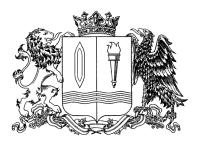 Ивановская областьФурмановский муниципальный районСОВЕТ ФУРМАНОВСКОГО ГОРОДСКОГО ПОСЕЛЕНИЯТретьего созываРЕШЕНИЕот 19 декабря 2019 года                                                                         	 	        № 52Об утверждении положения «Об организации похоронного дела и правил содержания муниципальных кладбищ в м. Б. Никольское, м. Фряньково Фурмановского городского поселения Фурмановского муниципального района»В соответствии с Федеральным законом от 12.01.1996 N 8-ФЗ "О погребении и похоронном деле», Федеральным законом от 06.10.2003 N 131-ФЗ "Об общих принципах организации местного самоуправления в Российской Федерации", Указом Президента Российской Федерации от 29.06.1996 N 1001 "О гарантиях прав граждан на предоставление услуг по погребению умерших", Постановлением Главного государственного санитарного врача РФ от 28 июня 2011 г. N 84 "Об утверждении СанПиН 2.1.2882-11 "Гигиенические требования к размещению, устройству и содержанию кладбищ, зданий, сооружений похоронного назначения", Уставом Фурмановского городского поселения Фурмановского муниципального района Ивановской области, Совет Фурмановского городского поселенияРЕШИЛ:1. Утвердить: 1.1. Положение об организации похоронного дела и правил содержания муниципальных кладбищ в м. Б. Никольское, м. Фряньково Фурмановского городского поселения Фурмановского муниципального района согласно Приложению.  2. Оказание ритуальных услуг на территории Фурмановского городского поселения в соответствии с действующим законодательством Российской Федерации осуществляется организациями, независимо от организационно-правовых форм и форм собственности, в уставе которых определен данный вид деятельности, а также индивидуальными предпринимателями. Юридические лица и индивидуальные предприниматели, осуществляющие свою деятельность в сфере похоронного дела, предприятиях всех форм собственности и частными предпринимателями, имеющими право на данный вид деятельности, обязаны соблюдать требования, установленные нормативными правовыми актами Российской Федерации, Ивановской области, нормативно-правовыми актами органов местного самоуправления.Несоблюдение указанных требований влечет ответственность в соответствии с действующим законодательством Российской Федерации.3. Отменить Решение Совета Фурмановского городского поселения от 24.05.2012 № 23 «Об организации похоронного дела и содержания мест захоронения в Фурмановском городском поселении».4. Отменить Решение Совета Фурмановского городского поселения от 28.10.2010 № 106 «Об утверждении порядка деятельности общественного кладбища, расположенного на территории Фурмановского городском поселении».5. Отменить Решение Совета Фурмановского городского поселения от 12.04.2006 № 25 «Об утверждении Положения о погребении и похоронном деле». 6. Настоящее Решение вступает в силу со дня его официального опубликования. 7. Опубликовать настоящее Решение в "Вестнике администрации Фурмановского муниципального района и Совета Фурмановского муниципального района" и разместить на официальном сайте Администрации Фурмановского муниципального района (www.furmanov.su) в информационно-телекоммуникационной сети «Интернет». 8. Контроль за выполнением настоящего Решения возложить на постоянную комиссию Совета Фурмановского городского поселения по вопросам жилищно-коммунального хозяйства, местному самоуправлению и  социальной политике.Глава Фурмановского городского поселения                                           О. В. Прохоров                                          Приложение к Решению Совета Фурмановского городского поселения 
от 19.12.2019 г. № 52Положение об организации похоронного дела и правил содержания муниципальных кладбищ в м. Б. Никольское, м. Фряньково Фурмановского городского поселения Фурмановского муниципального района1. Общие положенияНастоящее Положение об организации похоронного дела, содержании мест погребения и кладбищ Фурмановского городского поселения (далее - Положение) разработано в соответствии с Федеральным законом от 12.01.1996 N 8-ФЗ "О погребении и похоронном деле»; Федеральным законом от 06.10.2003 N 131-ФЗ "Об общих принципах организации местного самоуправления в Российской Федерации", Указом Президента Российской Федерации от 29.06.1996 N 1001 "О гарантиях прав граждан на предоставление услуг по погребению умерших", Постановлением Главного государственного санитарного врача РФ от 28.06.2011 N 84 "Об утверждении СанПиН 2.1.2882-11 "Гигиенические требования к размещению, устройству и содержанию кладбищ, зданий, сооружений похоронного назначения" (далее - санитарные нормы и правила), Уставом Фурмановского городского поселения Фурмановского муниципального района, а также в соответствии с Рекомендациями о порядке похорон и содержания кладбищ в Российской Федерации МДК 11-01.2002, рекомендованными Протоколом Госстроя РФ от 25.12.2001 N 01-НС-22/1, и определяет полномочия по организации похоронного дела, порядок деятельности специализированной службы по вопросам похоронного дела (далее - специализированная служба) по предоставлению ритуальных услуг, возникших в связи с погребением умерших и погибших (далее умерших), а также регулирует отношения по вопросам содержания и благоустройства мест погребения и кладбищ Фурмановского городского поселения Фурмановского муниципального района.Кладбища Фурмановского городского поселения Фурмановского муниципального района создаются и содержатся в соответствии с земельным, градостроительным, экологическим законодательством Российской Федерации, требованиями санитарных норм и правил, а также настоящим Положением.На территории Фурмановского городского поселения Фурмановского муниципального района с учетом обычаев и традиций имеются общественные муниципальные кладбища традиционного захоронения (далее - кладбища). На общественном кладбище Фурмановского городского поселения Фурмановского муниципального района погребение может осуществляться с учетом вероисповедальных, воинских или иных обычаев и традиций.Для погребения умерших (погибших), захоронение которых в соответствии с законодательством производится с соблюдением воинских почестей, на муниципальных кладбищах определяются специальные воинские участки.На муниципальных кладбищах могут определяться участки, погребение на которых производится с учетом вероисповедания и в соответствии с законодательством Российской Федерации.На муниципальных кладбищах определяются земельные участки для погребения умерших, имеющих особые заслуги перед областью, городом и государством. На общественном кладбище в местечке Б. Никольское определены земельные участки для захоронения участников ликвидации последствий катастрофы на Чернобыльской АЭС в 1986 году.Погребение умерших, личность которых не установлена, осуществляется специализированной службой по вопросам похоронного дела с согласия органов внутренних дел на специально отведенных для этих целей участках кладбищ.Земельный участок для захоронения умершего или урны с прахом отводится по установленным нормам.В пределах отведенного земельного участка после погребения могут устанавливаться надмогильные сооружения в соответствии с утвержденными размерами.Места погребения на территории кладбищ в районе с. Никольское,                 с. Фряньково Фурмановского муниципального района являются муниципальной собственностью Фурмановского городского поселения Фурмановского муниципального района, находятся в ведении администрации Фурмановского муниципального района и отводятся по установленным настоящим Положением нормам.Территории кладбищ разделяются на участки. Освоение территории кладбища и строительства на нем зданий и сооружений осуществляется по утвержденному проекту.Территории кладбищ разделяются дорожками на участки. На дорожках устанавливаются указатели номеров участков.Кладбище в м. Б. Никольское для массового захоронения закрыто. Захоронения ведутся только в родственные могилы или на свободном месте родственного участка. Разрешение на захоронение (по форме Приложения № 1 к настоящему Положению) в родственные могилы или на свободном месте родственного участка на кладбище в местечке Б. Никольское выдается администрацией Фурмановского муниципального района по письменному заявлению (по форме Приложения № 1 к настоящему Положению) граждан, на которых зарегистрирована могила, при предъявлении документов:-  свидетельство о смерти;- свидетельство о смерти ранее умерших родственников, захороненных на данном участке;- паспорт лица (супруга, близких родственников, иных родственников умершего либо законного представителя), взявшего на себя обязанность осуществить погребение.Понятия и термины, используемые в настоящем Положении:- близкие родственники - дети, родители, усыновленные, усыновители, полнородные, неполнородные братья и сестры, внуки, дедушки, бабушки;- брошенное место захоронения - место захоронения, в отношении которого отсутствует информация о захороненном(ых) в нем лице(ах), находящееся в течение длительного времени в ненадлежащем состоянии, имеющее признаки разрушения намогильных сооружений (надгробий), признанное таковым в установленном порядке;- закрытое кладбище - кладбище, на котором полностью использована территория для создания новых мест захоронений;- кладбище - объект похоронного назначения, предназначенный для захоронения останков или праха умершего;- место захоронения - часть пространства объекта похоронного назначения, предназначенная для захоронения останков или праха умерших, организованная в виде могил, склепов, мавзолеев, пантеонов, усыпальниц;- намогильное сооружение (надгробие) - архитектурно-скульптурное сооружение, содержащее мемориальную информацию, предназначенное для увековечивания памяти умерших, устанавливаемое на месте захоронения, и (или) ограждение места захоронения;- объект похоронного назначения - земельный участок, здание, сооружение, комплекс зданий и сооружений, предназначенные для оказания ритуальных услуг;- почетные захоронения – места, которые предоставляются для захоронения гражданам, имеющим особые заслуги перед Российской Федерацией, Ивановской областью, Фурмановским муниципальным районом;- воинские захоронения –места, которые предоставляются для захоронения участников военных действий на основании удостоверения участника боевых действий;- перезахоронение - процесс, включающий эксгумацию, либо извлечение урны с прахом из места захоронения, перемещение к новому месту захоронения и захоронение на новом месте захоронения;- погребение -обрядовое действие по захоронению тела (останков) человека после его смерти в соответствии с обычаями и традициями, не противоречащими санитарным и иным требованиям. Погребение может осуществляться путем предания тела (останков) умершего земле (захоронение в могилу, склеп), огню (кремация с последующим захоронением урны с прахом), воде (захоронение в воду в порядке, определенном нормативными правовыми актами Российской Федерации)»;- похороны - церемония, включающая подготовку к прощанию с останками умершего, обряд прощания и погребение, а также религиозные обряды и церемонии, сопровождающие погребение;- родственники - все иные лица, за исключением близких родственников, состоящие в родстве;- эксгумация - извлечение останков умершего из места захоронения для производства следственных и иных процессуальных действий в порядке уголовного судопроизводства или для перезахоронения.Полномочия органов местного самоуправления Фурмановского муниципального района по вопросам организации похоронного дела3.1. К полномочиям Совета Фурмановского городского поселения Фурмановского муниципального района в сфере организации похоронного дела относятся:1) принятие решений по организации похоронного дела, содержанию мест погребения на территории Фурмановского муниципального района;2) принятие решений о создании мест погребения по вероисповеданию, обычаям, историческому и культурному значению на территории существующих кладбищ;3) определение порядка предоставления мест для погребения умерших;4) установление размера бесплатно предоставляемого места для погребения умерших;5) определение порядка деятельности общественных кладбищ;6) приостановление или прекращение деятельности кладбища и (или) части кладбища, на месте погребения при нарушении санитарных и экологических требований;3.2. К полномочиям администрации Фурмановского муниципального района по вопросам похоронного дела относятся:1) организация  работ по содержанию кладбищ Фурмановского городского поселения на территории Фурмановского муниципального района;2) создание специализированной службы  по вопросам похоронного дела;3) предоставление на безвозмездной основе места для погребения на кладбище;4) принятие мер по устранению допущенных нарушений и ликвидации неблагоприятного воздействия мест погребения на окружающую среду и здоровье человека;5) определение стоимости услуг, представляемых согласно гарантированному перечню услуг по погребению;6) установление требований к качеству предоставляемых услуг.7) разработка и утверждение документации по осуществлению деятельности по вопросам похоронного дела;8) координация и порядок взаимодействия всех хозяйствующих субъектов по реализации единой политики в сфере организации похоронного дела в Фурмановском муниципальном районе.9) осуществление контроля за деятельностью специализированной службы на территории Фурмановского муниципального района; 10) ведение учета захоронений;11) осуществление контроля за соответствием установленных надмогильных сооружений утвержденным размерам, принятие решения о  сносе в случае нарушений.12) осуществление иных полномочий в сфере организации похоронного дела в соответствии с законодательством Российской Федерации, Ивановской области, муниципальными нормативными правовыми актами Фурмановского муниципального района.4. Организация похоронного дела на территории Фурмановского муниципального района4.1. В соответствии с Федеральным законом «О погребении и похоронном деле» граждане имеют право на получение гарантированного перечня услуг по погребению. (Приложение №2). Данные услуги оказываются специализированной службой по вопросам похоронного дела.Специализированная служба по вопросам похоронного дела (далее - специализированная служба), на которую в соответствии с действующим законодательством возлагаются обязанности по погребению умерших и оказанию услуг по погребению создается органами местного самоуправления. Порядок деятельности специализированной службы утверждается Решением Совета Фурмановского муниципального района.4.2. Специализированной службе, взявшей на себя обязанность по организации похорон, гарантируется оказание на безвозмездной основе услуг по погребению, определенных перечнем, установленным статьей 9 Федерального закона от 12 января 1996 г. N 8-ФЗ "О погребении и похоронном деле" (далее - гарантийный перечень), в соответствии с требованиями качества предоставления услуг, установленных  администрацией Фурмановского муниципального района.4.3. Услуги, указанные в подпункте 4.2 настоящего пункта, оказываются специализированной службой.4.4. Предоставление гражданам услуг и продажу похоронных принадлежностей на территории Фурмановского муниципального района производится специализированной службой, а также лицами, имеющими право оказывать услуги в сфере похоронного дела в соответствии с законодательством Российской Федерации.4.5. Обязательное наличие свидетельства у организаций, осуществляющих деятельность в сфере оказание ритуальных услуг или иного документа, подтверждающего право на оказание данных услуг.4.6. Организации и индивидуальные предприниматели, оказывающие ритуальные услуги, при проведении работ на кладбище городского поселения обязаны:1) проводить работы способами, обеспечивающими сохранность надмогильных сооружений;2) после окончания работ вывозить в установленные места, пришедшие в негодность надмогильные сооружения, отходы материалов, образовавшиеся в процессе производства работ.4.7. Администрация Фурмановского муниципального района оставляет за собой право контролировать деятельность, качество услуг и наличие документов у вышеуказанных организаций по оказанию ритуальных услуг.Полномочия специализированной службы по вопросам похоронного                                                                                        делаК полномочиям специализированной службы по вопросам похоронного дела относится:Осуществление погребения умершего;Оказание на безвозмездной основе гарантированного перечня услуг по погребению;Оказание иных услуг по погребению;Осуществление погребения лиц, у которых отсутствуют: супруг, близкие родственники, иные родственники, законные представители умершего или иные лица, взявшие на себя обязанность осуществить погребение умершего.Осуществление погребения умерших, личность которых не установлена органами внутренних дел в определенные законодательством Российской Федерации сроки.Порядок оформления документов на погребение умершего6.1. Каждое захоронение должно быть зарегистрировано  в администрации  Фурмановского муниципального района в книгах установленной формы и допускается только после получения официального разрешения.6.2.  Для осуществления погребения лицу, взявшему на себя обязанность осуществить погребение, необходимо подать заявление (по форме Приложения № 1 к настоящему Положению) на погребение умершего и получить в администрации Фурмановского муниципального района разрешение на захоронение (плата за выдачу разрешения на захоронение не взимается), предоставив следующие документы:- свидетельство о смерти;- паспорт лица (супруга, близких родственников, иных родственников умершего либо законного представителя), взявшего на себя обязанность осуществить погребение.При погребении урны с прахом дополнительно предоставляется справка о кремации.6.3. Для осуществления погребения на свободном (оставленном ранее) месте родственного захоронения или для подзахоронения умершего в существующую могилу лицу, взявшему на себя обязанность осуществить погребение, необходимо получить в администрации Фурмановского муниципального района разрешение на захоронение (плата за выдачу разрешения на захоронение не взимается), предоставив следующие документы:-   свидетельство о смерти;- свидетельство о смерти ранее умершего, захороненного на родственном захоронении;  -паспорт лица (супруга, близких родственников, иных родственников умершего либо законного представителя), взявшего на себя обязанность осуществить погребение.При погребении урны с прахом дополнительно предоставляется справка о кремации.Разрешение на подзахоронение умершего или урны с прахом выдается после обследования родственного захоронения (могилы) администрацией Фурмановского муниципального района.7. Гарантийный перечень услуг по погребениюСтоимость услуг, предоставляемых согласно гарантированному перечню услуг по погребению, определяется Советом Фурмановского городского поселения Фурмановского муниципального района по согласованию с соответствующими отделениями Пенсионного фонда Российской Федерации, Фонда социального страхования Российской Федерации, а также с органами государственной власти Ивановской области и возмещается специализированной службе по вопросам похоронного дела в десятидневный срок со дня обращения этой службы за счет средств:Пенсионного фонда Российской Федерации - на погребение умерших пенсионеров, не подлежавших обязательному социальному страхованию на случай временной нетрудоспособности и в связи с материнством на день смерти;федерального бюджета - на погребение умерших не подлежавших обязательному социальному страхованию на случай временной нетрудоспособности и в связи с материнством на день смерти пенсионеров, досрочно оформивших пенсию по предложению органов службы занятости (в случае, если смерть пенсионера наступила в период получения досрочной пенсии до достижения им возраста, дающего право на получение соответствующей пенсии). Расчеты со специализированной службой по вопросам похоронного дела за погребение умерших не подлежавших обязательному социальному страхованию на случай временной нетрудоспособности и в связи с материнством на день смерти пенсионеров, досрочно оформивших пенсию по предложению органов службы занятости, осуществляются Пенсионным фондом Российской Федерации с последующим возмещением расходов Пенсионному фонду Российской Федерации за счет средств федерального бюджета в размерах, определяемых в соответствии с настоящим пунктом;Фонда социального страхования Российской Федерации - на погребение умерших граждан, подлежавших обязательному социальному страхованию на случай временной нетрудоспособности и в связи с материнством на день смерти, и умерших несовершеннолетних членов семей граждан, подлежащих обязательному социальному страхованию на случай временной нетрудоспособности и в связи с материнством на день смерти указанных членов семей;Бюджета Ивановской области - в случаях, если умерший не подлежал обязательному социальному страхованию на случай временной нетрудоспособности и в связи с материнством на день смерти и не являлся пенсионером, а также в случае рождения мертвого ребенка по истечении 154 дней беременности.Оплата стоимости услуг, предоставляемых сверх гарантированного перечня услуг по погребению, производится за счет средств супруга, близких родственников, иных родственников, законного представителя умершего или иного лица, взявшего на себя обязанность осуществить погребение умершего».Регистрация  захоронений.8.1. Каждое захоронение, произведенное на территории кладбищ, регистрируется администрацией Фурмановского муниципального района в книгах регистраций захоронений.Взимание платы за регистрацию захоронений в книгах захоронений не производится.8.2. Книги регистрации захоронений являются документами строгой отчетности и относятся к делам с постоянным сроком хранения. Указанные книги хранятся в администрации Фурмановского муниципального района.9. Предоставление мест для захоронения.9.1. Погребение на кладбищах Фурмановского городского поселения Фурмановского муниципального района производится в соответствии с санитарными нормами и правилами.Места захоронения подразделяются на следующие виды: одиночные, родственные, почетные, воинские, братские (общие). Земельные участки под места захоронения выделяются администрацией Фурмановского муниципального района бесплатно в соответствии с утвержденными нормами.9.2. Установить следующие нормы земельных участков для погребения:Одиночные захоронения – 2,0 м × 1,5 м (3 м²);Родственные захоронения - 2,0 м x 3,0 м (6 м²), что гарантирует погребение на этом же участке земли умершего супруга или близкого родственника;Если у умершего живы оба родителя, выделяются дополнительные два места - 2,0 м × 4,5 м (9 кв.м). Для урны с прахом - 0,64 кв. м (0,8 x 0,8 м).Захоронение урны с прахом в родственную могилу разрешается независимо от времени предыдущего захоронения.При захоронении умерших малолетних детей размеры могил и отводимых для захоронения земельных участков по письменному заявлению (по форме Приложения № 1 к настоящему Положению) представителей умершего могут быть соответственно уменьшены до 2,4 кв. м 9.3.  Ширина разрывов между могилами должна быть не менее 0,5 метра, ширина пешеходных дорожек между могилами (или участками для родственного захоронения)   должны быть не менее 0,7 метра, ширина пешеходных дорожек вдоль рядов участков мест захоронений не менее 0,7 метра, глубина не менее 1,5 метра и не более 2 метров, с учетом местных почвенно-климатических условий.9.4. Разрешить погребение Почетных граждан г. Фурманова и Фурмановского муниципального района на территории кладбища в м. Большое Никольское Фурмановского городского поселения в местах почетного захоронения.Разрешение на погребение выдается администрацией Фурмановского муниципального района на основании следующих документов:- заявление заинтересованных лиц или организаций (по форме Приложения № 1 к настоящему Положению);- документы, подтверждающие право на погребение; - свидетельство о смерти;            -паспорт лица (супруга, близких родственников, иных родственников умершего либо законного представителя), взявшего на себя обязанность осуществить погребение;- справка о кремации (при захоронении урны с прахом).9.5. Разрешить погребение военнослужащих, граждан, призванных на военные сборы, погибших при прохождении военной службы (военных сборов, службы) или умерших в результате увечья (ранения, травмы, контузии), заболевания в мирное время,  на территории кладбища в м. Большое Никольское Фурмановского городского поселения на воинском участке. Погребение военнослужащих, граждан, призванных на военные сборы, погибших при прохождении военной службы (военных сборов, службы) или умерших в результате увечья (ранения, травмы, контузии), заболевания в мирное время, может осуществляться в соответствии со ст. 11 Федерального закона от 12 января 1996 г. N 8-ФЗ «О погребении и похоронном деле», другими федеральными законами и иными нормативными правовыми актами Российской Федерации, для захоронения предоставляется одиночное место.Разрешение на погребение выдается администрацией Фурмановского муниципального района на основании следующих документов:- заявление (по форме Приложения № 1 к настоящему Положению)  заинтересованных лиц или организаций;- документы, подтверждающие право на погребение; - свидетельство о смерти;- паспорт лица (супруга, близких родственников, иных родственников умершего либо законного представителя), взявшего на себя обязанность осуществить погребение или представителя;  - справка о кремации (при захоронении урны с прахом).9.6. Разрешить погребение участников ликвидации последствий катастрофы на Чернобыльской АЭС в 1986 году г. Фурманова и Фурмановского муниципального района на территории кладбища в м. Большое Никольское Фурмановского городского поселения в местах почетного захоронения.Разрешение на погребение выдается администрацией Фурмановского муниципального района на основании следующих документов:- заявление (по форме Приложения № 1 к настоящему Положению) заинтересованных лиц или организаций;- документы, подтверждающие право на погребение (удостоверение участника ликвидации последствий катастрофы на Чернобыльской АЭС); - свидетельство о смерти; -паспорта лица (супруга, близких родственников, иных родственников, законного представителя), взявшего на себя обязанность осуществить погребение или представителя;- справка о кремации (при захоронении урны с прахом).Для захоронения участников ликвидации аварий Чернобыльской атомной станции предоставляется одиночное место.10. Порядок захоронения, перезахоронения и эксгумация останков умерших10.1. Подготовка могил и погребение умершего производится в соответствии с санитарными правилами не ранее чем через 24 часа после наступления смерти по предъявлении свидетельства о смерти или в более ранние сроки по разрешению медицинских органов (чрезвычайные ситуации, требования органов санитарно-эпидемиологического надзора, органов здравоохранения, особенности обряда отдельных конфессий и т.п.) подготовка могил и погребение умершего производятся в более ранние сроки после оформления документов на организацию похорон.10.2. Лицо, осуществляющее организацию погребения, имеет право заключить возмездный договор со специализированной службой на выполнение комплекса работ по благоустройству места захоронения.10.3. Выделение места для захоронения на кладбищах оформляется при обращении в администрацию Фурмановского муниципального района, согласно установленным нормам на специально подготовленных и обустроенных участках кладбищ.Предоставление мест для погребения на неподготовленной территории кладбища запрещается.10.4. В случае погребения умершего в нестандартном гробу размер могилы увеличивается (уменьшается) в зависимости от размера гроба, в пределах места захоронения.10.5. Повторное захоронение в одну и ту же могилу тела родственника разрешается по истечении кладбищенского периода (время разложения и минерализации тела умершего) с момента предыдущего захоронения, с учетом состава грунта, геологических и климатических условий мест захоронения, не ранее чем через 20 лет после последнего погребения на территории кладбища в м. Никольское Фурмановского городского поселения. 10.6. На территории кладбища в м. Фряньково Фурмановского городского поселения перезахоронения запрещаются.10.7. Захоронение в родственные могилы или на оставленном месте родственного участка на территории кладбища в м. Никольское, м. Фряньково Фурмановского городского поселения производится только при условии наличия на надмогильных холмах надмогильных сооружений обозначений с указанием фамилии, имени, отчества, даты смерти ранее умершего.Захоронение в необозначенные могилы не производится.10.8. Захоронение в родственные могилы или на свободном месте родственного участка производится с разрешения администрации Фурмановского муниципального района по письменному заявлению (по форме Приложения № 1 к настоящему Положению) граждан, на которых зарегистрирована могила, на территории кладбища в  м. Никольское или м. Фряньково, Фурмановского городского поселения при предъявлении документов:- свидетельство о смерти;-свидетельство о смерти ранее умерших, захороненных на данном участке;-паспорт лица (супруга, близких родственников, иных родственников умершего либо законного представителя), взявшего на себя обязанность осуществить погребение.10.9. Погребение умерших при отсутствии супруга, родственников, законного представителя умершего, либо от погребения которых супруг, родственники или иные лица отказались, либо личность которых не установлена, а также не востребованных из морга трупов осуществляется только специализированной службой. 10.10. Перезахоронение тел (останков) умерших и их эксгумация допускается в случаях и порядке, установленных действующим законодательством Российской Федерации.10.11. Эксгумация или перезахоронение останков умерших производятся специализированной службой в случаях и порядке, установленных действующим законодательством, за счет лица, желающего произвести эксгумацию или перезахоронение.10.12. При погребении на намогильном холмике родственниками умершего устанавливается регистрационная табличка с указанием фамилии, имени, отчества, даты рождения и даты смерти.10.13. В случае если у администрации Фурмановского муниципального района имеются достаточные основания считать, что на могиле установлено надмогильное сооружение, которое не имеет собственника, собственник которого неизвестен либо от права собственности на это надмогильное сооружение собственник отказался (надмогильное сооружение брошено собственником или иным образом оставлено им с целью отказа от права собственности на него):-принимаются меры к установлению ответственного за захоронение;- составляется акт о состоянии могилы;- на могильном холме установливается трафарет с предупреждением ответственному за содержание места захоронения привести в надлежащее состояние надмогильное сооружение (могилу); 10.14. При наличии сведений об ответственном за содержание места захоронения одновременно с размещением объявления администрация Фурмановского муниципального района обязана направить ответственному за содержание места захоронения уведомление с предложением привести надмогильное сооружение (могилу) в срок до 60 дней в надлежащее состояние.10.15. В случае если по истечении двух лет после размещения объявления и направления уведомления ответственным за содержание места захоронения не будут предприняты необходимые действия по приведению надмогильного сооружения в надлежащее состояние, надмогильное сооружение может быть признано бесхозяйным (брошенным) в установленном законодательством Российской Федерации порядке.11. Изготовление и установка надмогильных сооружений11.1. Надмогильные сооружения устанавливаются в пределах отведенного земельного участка. Сооружения, установленные за пределами отведенного участка, подлежат сносу.11.2. Надписи на надмогильных сооружениях должны соответствовать сведениям о лицах, погребенных в данном захоронении.11.3. Установка памятников производится не ранее чем через год после захоронения.11.4. Установка надмогильных сооружений вне места захоронения не допускается.11.5. Надмогильные сооружения не должны превышать следующие размеры:памятники над захоронением тел (останков) – высотой не более 2 м;ограждения мест захоронений – не выше 0,5 м.Периметр ограды могилы не должен превышать периметра отведенного под погребение места захоронения. Ограды могил не должны иметь заостренных прутьев (пик).11.6. Все работы, связанные с установкой надмогильных сооружений (памятников, цветников, намогильных ограждений, цоколей и т. п.) и благоустройством мест захоронения (восстановление опавших могил, укладка тротуарной плитки и т. п.) производится гражданами самостоятельно. Установленные гражданами (организациями) надмогильные сооружения являются их собственностью.11.7.Установление кровель различного типа над земельным участком с расположенными на них могилами запрещено.11.8. Намогильные ограждения устанавливаются таким образом, чтобы был обеспечен проход по всему периметру участка захоронения с внешней стороны. 11.9. Граждане, установившие надмогильные сооружения превышающие утвержденные размеры, администрацией Фурмановского муниципального района предупреждаются путем почтового отправления заказного письма с уведомлением о допущенном нарушении и о необходимости приведения размеров к требуемым нормативам,. По истечении 60 дней со дня получения предупреждения администрацией Фурмановского муниципального района комиссионно рассматривается решение об их сносе (демонтаже).12. Содержание могил, надмогильных сооружений12.1. Граждане, производящие захоронения, обязаны содержать могилы, надмогильные сооружения в надлежащем порядке, своевременно производить поправку могильных холмов, ремонт и окраску надмогильных сооружений, расчистку проходов у могил, осуществлять вынос мусора в специально отведенные места (контейнеры) собственными силами либо по договору на оказание этих услуг с лицами, осуществляющими данную деятельность.12.2. При отсутствии сведений о захоронениях более двух лет, а также надлежащего ухода за ними захоронения признаются бесхозяйными.12.3. Вынос мусора с мест захоронений производится гражданами самостоятельно на специально выделенную площадку для сбора мусора.12.4. Гражданам запрещается производить посадку высокорастущих деревьев на территории муниципальных кладбищ.12.5. Граждане обязаны своевременно осуществлять выпиловку молодой поросли деревьев и кустарников на месте захоронений.13. Благоустройство территории кладбищ13.1. Все работы по содержанию и благоустройству территорий кладбищ м. Никольское и м. Фряньково Фурмановского городского поселения осуществляются специализированной организацией, финансирование работ производится из бюджета Фурмановского городского поселения Фурмановского муниципального района Ивановской области.13.2. Деятельность на кладбищах осуществляется в соответствии с санитарными и экологическими требованиями и настоящим Положением.13.3. На участках кладбищ оборудуются урны и площадки для сбора мусора с подъездами к ним.13.4. На территории кладбищ не допускается организация несанкционированных свалок. Отходы от уборки мест захоронений складируются на площадках для сбора мусора.14. Правила посещения кладбищ14.1. Кладбища ежедневно открыты для посещений  с октября по март - с 8-00 до 17-00 часов, с апреля по сентябрь - с 8-00 до 20-00 часов. Захоронение умерших проводятся ежедневно с 09-00 до 16-00 часов.14.2. На территории кладбища посетители должны соблюдать общественный порядок и тишину.14.3. На территории кладбища посетителям запрещается:1) портить надмогильные сооружения, оборудование кладбища и засорять территорию;2) производить раскопку грунта, оставлять запасы строительных и других материалов на срок более 3 суток;3) самовольно копать могилы;4) разводить костры, добывать песок и глину;5) ломать зеленые насаждения, рвать цветы;6) выгуливать собак, пасти домашних животных;7) находиться на территории кладбища после его закрытия;8) кататься по территории кладбища на велосипедах, мопедах, мотороллерах, мотоциклах, санях и лыжах, роликовых коньках и скейтбордах;9) производить посадку деревьев в пределах отведенных мест для захоронения;10) заниматься коммерческой деятельностью;11) слушать развлекательную музыку.14.4. Осквернение мест погребения влечет ответственность, предусмотренную законодательством Российской Федерации.14.5. Данные правила вывешиваются на территориях муниципальных кладбищ для всеобщего обозрения.Приложение №1к Положению об организации похоронного дела и правил содержания муниципальных кладбищ в м. Б. Никольское, м. Фряньково Фурмановского городского поселения Фурмановского муниципального района
от 19.12.2019 г. № 52Формы заявленийДата смерти_____________2019 г.		                                          Начальнику отдела ЖКХ                                                        и благоустройства администрации                Фурмановского муниципального района               Дата похорон ____________2019г.	                       от __________________________________							____________________________________Время похорон________________			((полностью Ф.И.О., лица ответственного за захоронение)                                                            		Адрес ______________________________							____________________________________Возраст______________________			____________________________________								(документ, удостоверяющий личность паспорт)							серия_________номер________________                                                            		кем и когда выдан «_ ____»___      20__г.							____________________________________							____________________________________							____________________________________							Контактный телефон_________________								Заявление на выделение места для погребения на мусульманское кладбище в   м. Никольское (на безвозмездной основе).Прошу бесплатно выделить место для погребения моего умершего родственника _____________________________________________________________________________									(Родственные отношения)_____________________________________________________________________________(Ф. И. О. полностью)проживавшего по адресу _______________________________________________________умершего (умершую) «______»_______________________2019 годасвидетельство о смерти серия __________№__________от «____»_____________2019 годаместо государственной регистрации ______________________________________________на чистое место ОБЯЗУЮСЬ НЕ НАРУШАТЬ ГРАНИЦЫ ВЫДЕЛЕННОГО УЧАСТКА.	_____________			_______________		________________________       Дата					      Подпись				Расшифровка подписиДата смерти_____________2019 г.		                                          Начальнику отдела ЖКХ                                                        и благоустройства администрации                Фурмановского муниципального района               Дата похорон ____________2019г.	                       от __________________________________							____________________________________Время похорон________________			((полностью Ф.И.О., лица ответственного за захоронение)                                                            		Адрес ______________________________							____________________________________Возраст______________________			____________________________________								(документ, удостоверяющий личность паспорт)							серия_________номер________________                                                            		кем и когда выдан «_ ____»___      20__г.							____________________________________							____________________________________							____________________________________							Контактный телефон_________________								Заявление на выделение места для погребения на кладбище м. Никольское  (на безвозмездной основе).	Прошу бесплатно выделить место для погребения моего умершего родственника ___________________________									(Родственные отношения)_____________________________________________________________________________(Ф. И. О. полностью)Проживавшего по адресу _______________________________________________________умершего (умершую) «______»_______________________2019 годасвидетельство о смерти серия __________№__________от «____»_____________2019 годаместо государственной регистрации ______________________________________________на чистое место на основании _______________________________________________________________________________________________________________________________________________________________________________________________________________________________________,ОБЯЗУЮСЬ НЕ НАРУШАТЬ ГРАНИЦЫ ВЫДЕЛЕННОГО УЧАСТКА ____________ м²..	_____________			_______________		________________________       Дата					      Подпись				Расшифровка подписиДата смерти_____________2019 г.		                                          Начальнику отдела ЖКХ                                                        и благоустройства администрации                Фурмановского муниципального района               Дата похорон ____________2019г.	                       от __________________________________							____________________________________Время похорон________________			((полностью Ф.И.О., лица ответственного за захоронение)                                                            		Адрес ______________________________							____________________________________Возраст______________________			____________________________________								(документ, удостоверяющий личность паспорт)							серия_________номер________________                                                            		кем и когда выдан «_ ____»___      20__г.							____________________________________							____________________________________							____________________________________							Контактный телефон_________________								Заявление на разрешение погребения на кладбище в   м. Никольское.	Прошу разрешить погребение моего умершего родственника _____________________________________________________________________________									(Родственные отношения)_____________________________________________________________________________(Ф. И. О. полностью)Проживавшего по адресу _______________________________________________________умершего (умершую) «______»_______________________2019 годасвидетельство о смерти серия __________№__________от «____»_____________2019годаместо государственной регистрации ______________________________________________в могилу (ограду) к ранее умершему родственнику_____________________________________________________________________________,(ФИО полностью)Дата смерти ранее умершего родственника «____»_______________  __________годаВаши родственные отношения с ранее умершим родственником_____________________	Другие ныне живущие родственники по захоронению_________________________________________________________________                                                                                        (Ф.И.О. умершего)в ограду, могилу к ___________________________________________________________претензий не имеют.В случае возникновения претензий со стороны других родственников эксгумация будет производиться за мой счет.ОБЯЗУЮСЬ НЕ НАРУШАТЬ ГРАНИЦЫ ВЫДЕЛЕННОГО РАНЕЕ УЧАСТКА._____________			_______________		________________________       Дата					      Подпись				Расшифровка подписиДата смерти_____________2019 г.		                                          Начальнику отдела ЖКХ                                                        и благоустройства администрации                Фурмановского муниципального района                                             Дата похорон ____________2019г.	                       от __________________________________							____________________________________Время похорон________________			((полностью Ф.И.О., лица ответственного за захоронение)                                                            		Адрес ______________________________							____________________________________Возраст______________________			____________________________________								(документ, удостоверяющий личность паспорт)							серия_________номер________________                                                            		кем и когда выдан «_ ____»___      20__г.							____________________________________							____________________________________							____________________________________							Контактный телефон_________________Заявление на выделение места для погребения на кладбище м. Фряньково (на безвозмездной основе)	Прошу бесплатно выделить место для погребения моего умершего родственника ____________________________________________________________________________									(Родственные отношения)_____________________________________________________________________________(Ф. И. О. полностью)Проживавшего по адресу _______________________________________________________умершего (умершую) «______»_______________________2019годасвидетельство о смерти серия __________№__________от «____»_____________2019 годаместо государственной регистрации ______________________________________________Место для захоронения умершего отводится по установленным нормам.●	На одно  захоронение 2х1,5ОБЯЗУЮСЬ НЕ НАРУШАТЬ ГРАНИЦЫ ВЫДЕЛЕННОГО УЧАСТКА.____________			_______________		________________________       Дата					      Подпись				Расшифровка подписиДата смерти_____________2019 г.		                                          Начальнику отдела ЖКХ                                                        и благоустройства администрации                Фурмановского муниципального района               Дата похорон ____________2019г.	                       от __________________________________							____________________________________Время похорон________________			((полностью Ф.И.О., лица ответственного за захоронение)                                                            		Адрес ______________________________							____________________________________Возраст______________________			____________________________________								(документ, удостоверяющий личность паспорт)							серия_________номер________________                                                            		кем и когда выдан «_ ____»___      20__г.							____________________________________							____________________________________							____________________________________							Контактный телефон_________________								Заявление на выделение места для погребения на кладбище м. Фряньково (на безвозмездной основе)	Прошу выделить бесплатно место для погребения моего умершего родственника ___________________________									(Родственные отношения)_____________________________________________________________________________(Ф. И. О. полностью)проживавшего по адресу _______________________________________________________умершего (умершую) «______»_______________________2019 годасвидетельство о смерти серия __________№__________от «____»_____________2019 годаместо государственной регистрации ______________________________________________и оставить одно место на безвозмездной основе, чтобы гарантировать погребение на том же земельном участке умершего супруга или близкого родственника.Земельный участок для захоронения умершего отводится по установленным нормам.●	На два захоронения 2х3ОБЯЗУЮСЬ НЕ НАРУШАТЬ ГРАНИЦЫ ВЫДЕЛЕННОГО УЧАСТКА ___________м².	_____________			_______________		________________________       Дата					      Подпись				Расшифровка подписиДата смерти_____________2019 г.		                                          Начальнику отдела ЖКХ                                                        и благоустройства администрации                Фурмановского муниципального района               Дата похорон ____________2019г.	                       от __________________________________							____________________________________Время похорон________________			((полностью Ф.И.О., лица ответственного за захоронение)                                                            		Адрес ______________________________							____________________________________Возраст______________________			____________________________________								(документ, удостоверяющий личность паспорт)							серия_________номер________________                                                            		кем и когда выдан «_ ____»___      20__г.							____________________________________							____________________________________							____________________________________							Контактный телефон_________________Заявление на разрешение погребения на кладбище м. Фряньково                                      на оставленном месте.	Прошу разрешить погребение моего умершего родственника _____________________________________________________________________________									(Родственные отношения)_____________________________________________________________________________(Ф. И. О. полностью)проживавшего по адресу _______________________________________________________умершего (умершую) «______»_______________________2019 годасвидетельство о смерти серия __________№__________от «____»_____________2019 годаместо государственной регистрации ______________________________________________где ранее захоронен мой умерший родственник ______________________________г._____________________________________________________________________________(ФИО полностью)Другие ныне живущие родственники по захоронению______________________________________                                                                                        (Ф.И.О. умершего)на оставленном месте с_______________________________________________________претензий не имеютВ случае возникновения претензий со стороны других родственников эксгумация будет производиться за мой счет.ОБЯЗУЮСЬ НЕ НАРУШАТЬ ГРАНИЦЫ ВЫДЕЛЕННОГО РАНЕЕ УЧАСТКА._____________			_______________		________________________       Дата					      Подпись				Расшифровка подписиПриложение №2к Положению об организации похоронного дела и правил содержания муниципальных кладбищ в м. Б. Никольское, м. Фряньково Фурмановского городского поселения Фурмановского муниципального района
от 19.12.2019 г. № 52Переченьгарантированных услуг по погребению в соответствии с Федеральным законом от 12.01.1996г. № 8-ФЗ «О погребении и похоронном деле»№ п/пНаименование услугСтатья11Оформление документов, необходимых для погребения.Выписка справки о смерти, свидетельства о смерти.         22Предоставление гроба и других предметов, необходимых для захоронения.Предоставление гроба деревянного обитого тканью, покрывала из ткани или нетканого полотна, временного памятника или регистрационной таблички с указанием фамилии, имени, отчества, даты рождения и смерти.33Доставка гроба и перевозка тела (останков умершего) до места захоронения (в крематорий).Транспортировка гроба с телом умершего до места захоронения, предоставление автотранспорта с погрузкой и выгрузкой ритуальных принадлежностей.44Погребение (кремация с последующей выдачей урны с прахом).Копка могилы, опускание гроба с телом в могилу, оформление надмогильного холмика, установка регистрационной таблички.         